Associação dos Docentes da Universidade Federal do Amazonas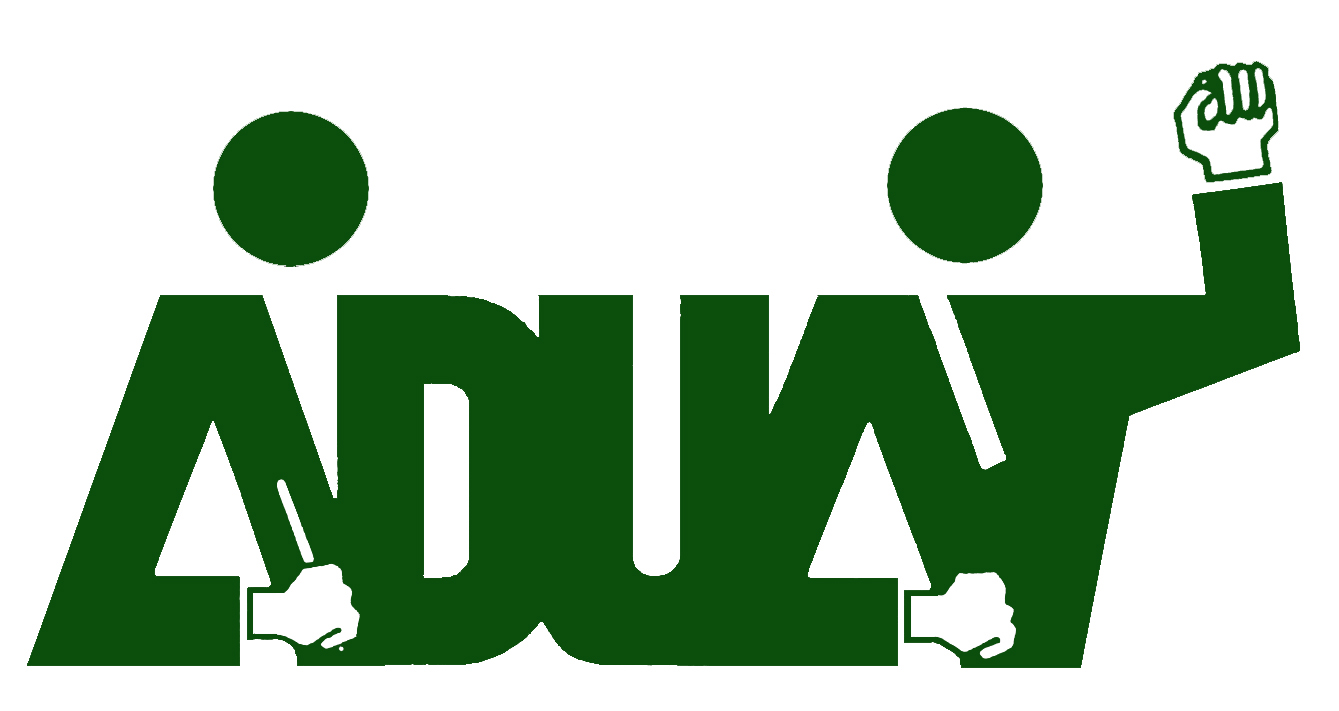 Seção Sindical da ANDES/SNELEIÇÃO DA ADUA-S.SINDGESTÃO 2018-2020FICHA DE INSCRIÇÃONome da Chapa:Nós, professores abaixo relacionados, vimos pelo presente solicitar a inscrição da chapa........................................................................................................................................... para concorrer ao pleito eleitoral da Associação dos Docentes da Universidade Federal do Amazonas – Seção Sindical do ANDES-SN (Sindicato Nacional dos Docentes de Ensino Superior), gestão 2018-2020. Em anexo, apresentamos nosso programa, como determina o Regimento Eleitoral.PRESIDENTE:.........................................................................................................................1º VICE-PRESIDENTE: ..............................................................................................................2º VICE-PRESIDENTE:..........................................................................................................1º SECRETÁRIA:....................................................................................................................2º SECRETÁRIA:....................................................................................................................1º TESOUREIRA:....................................................................................................................2º TESOUREIRO:....................................................................................................................Manaus,       ,                  de 2018